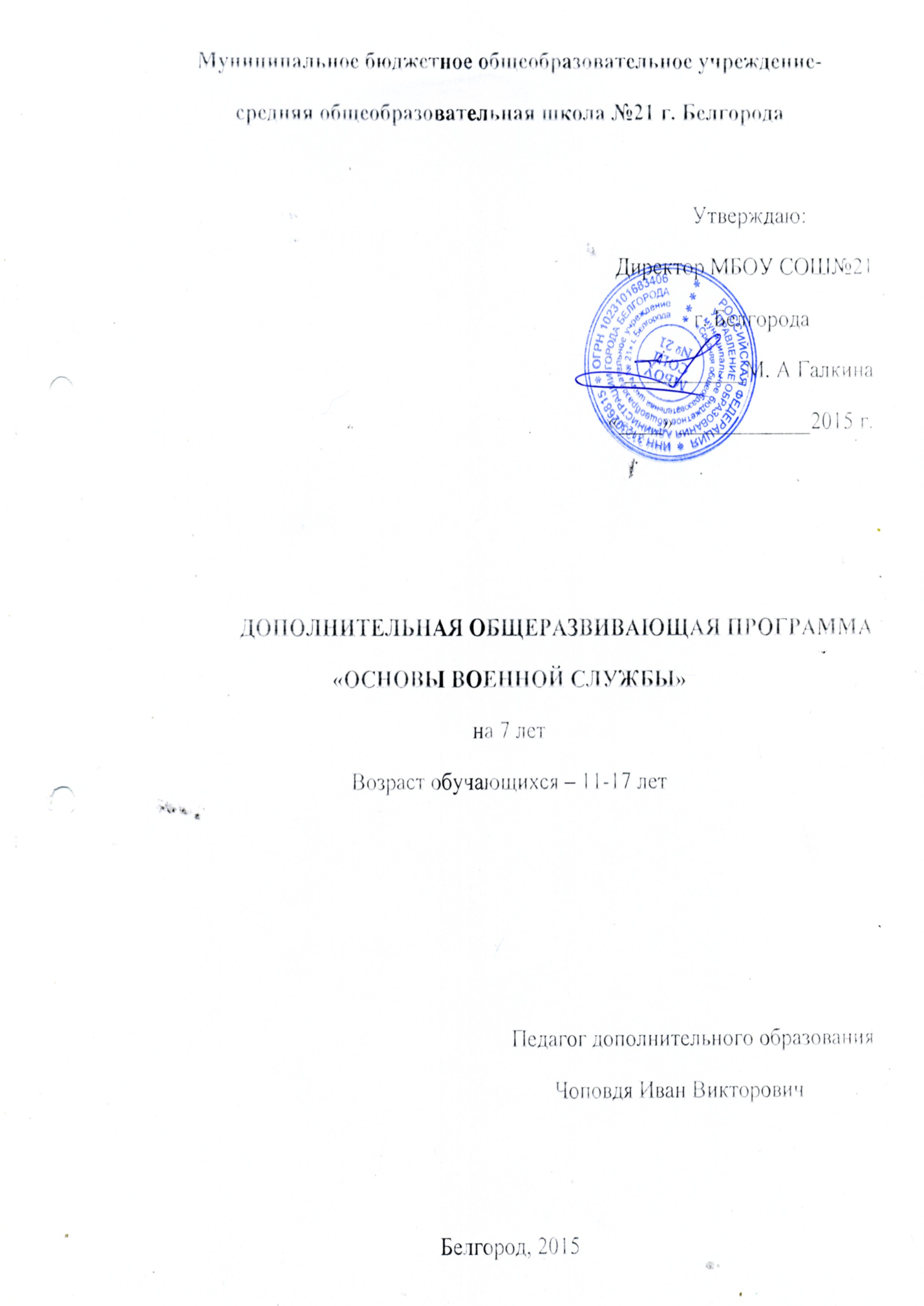 ВведениеВоспитание детей и молодежи в современном российском обществе осуществляется в условиях экономического и политического реформирования, в ходе которого существенно изменились принципы функционирования образовательных учреждений, молодежных объединений и организаций, силовых структур, средств массовой информации.        Вопросы патриотического воспитания и гражданского становления детей и молодёжи нашли свое отражение в одном из основополагающих документов – Национальной доктрине образования в Российской Федерации, в которой объединены цели воспитания и обучения как единого процесса, пути их достижения посредством государственной политики в области образования.        В этой связи значительно возрастает роль образовательных учреждений, детских и молодежных организаций, в которых происходит духовно-нравственное становление и патриотическое воспитание детей и молодёжи, подготовка их к самостоятельной жизни.       Патриотическое воспитание представляет собой организованный и непрерывный процесс педагогического воздействия на сознание, чувства, психику и физическое развитие кадет с целью формирования у них высоконравственных принципов, выработки определенных норм поведения. Должной трудовой, физической и военно-профессиональной готовности к безупречному несению государственной службы, в том числе и военной, выполнению священного долга по укреплению и вооруженной защите нашей Родины.Военно-патриотическое воспитание является одной из составляющих патриотического воспитания и строится на следующих принципах:воспитания в процессе общественной деятельности, связи жизни с трудом;использования исторического опыта защиты Отечества;соответствия воспитательного процесса возрастным особенностям учащегося;коллективизма и индивидуального подхода в обучении, воспитания личности в коллективе через коллектив;сознательности и активности в обучении;уважения к личности учащегося в соответствии с разумной требовательностью и индивидуального подхода к ней;единства, согласованности и преемственности воспитательных воздействий, систематичности и последовательности в обучении;наглядности в обучении;прочности усвоения знаний, умений и навыков;       В военно-патриотическом воспитании учащихся используются методы объяснения, показа, и личный пример, а также упражнения и тренировки.  Личный пример военного руководителя в сочетании с высокой методической подготовкой, постоянная требовательность к учащимся в точном выполнении строевых приёмов – вот путь успешной строевой подготовке. Личный показ военным руководителем строевых приёмов служит для учащихся источником знаний, образцом для подражания.Пояснительная запискаПрограмма «Основы военной службы» составлена на основе Строевого устава Вооруженных Сил Российской Федерации. Он предусматривает обучение строевым приемам и движению без оружия и с оружием, обучение строям подразделений  в пешем порядке и на месте, обучение порядку выполнения воинского приветствия, проведения строевого смотра, положению  Знамени в строю, порядку его выноса и относа, а также обучение способам передвижения.Данная программа имеет социально-гуманитарную направленность– она является элементом научно-обоснованных организационных и психолого-педагогических мероприятий, направленных на формирование у кадет психологической готовности к различным ситуациям.Содержание программы  помогает кадету оценить свой потенциал с точки зрения образовательной перспективы, способствует созданию положительной мотивации обучения в кадетском классе. Перспективным является использование современных образовательных технологий, роль которых постоянно возрастает при профильном обучении во второй ступени средней школы.Содержание программы «Основы военной службы», с одной стороны, соответствует познавательным возможностям и способностям кадетов, а с другой стороны, предоставляет ученику возможность работать на уровне повышенных требований, развивать его учебную мотивацию. В содержании программы  «Основы военной службы» показаны типичные для данного профиля виды деятельности (профильно и профессионально ориентированные) и различные виды работ (теоретические и практические занятия, презентации).Основной целью программы «Основы военной службы» является создание условий для формирования:практических умений и навыков ;профессиональных интересов и мотивов;знаний о роли здорового образа жизни в обеспечении безопасности личности, общества;требований, предъявляемых к моральным, психологическим и профессиональным качествам кадетов;профессиональной ориентации;способностей осуществлять осознанное профессиональное самоопределение;психологической готовности к профессиональной деятельности;личных духовных и физических качеств, физических и морально-психологических качеств;умения анализировать свое поведение в повседневной жизни;умения самостоятельно приобретать и применять знания;умения обсуждать результаты и делать выводы, производить коррективы в жизнедеятельности различных объектов;умения проводить сравнительные характеристики и вести контроль своей деятельности;жизненной позиции кадета;типичных  видов деятельности для данного профиля, дать возможность проявить себя и добиться успеха.Основными задачами программы «Основы военной службы» являются:осуществление нормативно-правовых актов РФ (Конституция РФ, Закон РФ «Об образовании», Закон РФ «Об обороне», Федеральный закон «О воинской обязанности и военной службе», Указ Президента РФ «О мерах государственной поддержки общественных объединений Постановление Правительства «О военно-патриотических и детских объединениях», Государственная программа «Патриотическое воспитание граждан Российской Федерации» и т.д.);формирование уровня профессиональной мотивации;анализ уровня профессиональной мотивации кадетов-учащихся;формирование психологической готовности к профессиональной деятельностипомощь в начале практической реализации плана по достижению профессиональной цели кадетами;приобщение кадетов к вопросам личной, общественной и государственной  безопасности; популяризация и пропаганда среди кадетов здорового и безопасного образа жизни;В процессе изучения  программы «Основы военной службы» предполагается приобретение учащимися следующих знаний, умений и навыков:понимание основных положений Концепции национальной безопасности Российской Федерации по обеспечению национальной безопасности.знание основных видов воинской деятельности;знание строевой подготовки;знать строи и порядок управления строем отделения и взвода;знание обязанностей кадета перед построением и в строй,знание государственных и военных символов Российской Федерации;знание боевых традиций Вооруженных Сил России;умение выполнять строевые приемы на месте и в движении;умение выполнять воинское приветствие на месте и в движении;умение использовать приобретенные знания и умения в практической деятельности и повседневной жизни.Программа  «Основы военной службы» рассчитана на 36 учебных часов для учащихся кадетских классов (из расчета 1 час в неделю) на 7 лет обучения. Содержание программы «Основы военной службы» актуально в наше время.Учебный планУчебно-тематический план на 1 год обученияУчебно-тематический план на 2 год обученияУчебно-тематический план на 3 год обученияУчебно-тематический план на 4 год обученияУчебно-тематический план на 5 год обученияУчебно-тематический план на 6 год обученияУчебно-тематический план на 7 год обученияСодержание программыСодержание разделов и тем.Общие положения.Строи и управление ими.Обязанности командиров и военнослужащих перед построением и в строю.Строевые приемы и движение без оружия.Строевая стойка.Повороты на месте.Движение.Повороты в движении.Строевые приемы и движение с оружием.Строевая стойка с оружием.Выполнение приемов с оружием на месте.Повороты и движение с оружием.4. Выполнение воинского приветствия, выход из строя и возвращение в строй.   Подход к начальнику и отход от него.Выполнение воинского приветствия без оружия на месте и в движении.Выполнение воинского приветствия с оружием на месте и в движении.Выход из строя и возращение в строй. Подход к начальнику и отход от него.Положение  Знамени в строю, вынос и относ его.5.1. Общие положения.5.2. Положение  Знамени в строю.5.3.Порядок выноса и относа  Знамени.Строи отделения. Развернутый строй.Походный строй.Выполнение воинского приветствия в строю на месте и в движении.Строи взвода. Развернутый строй.Походный строй.Выполнение воинского приветствия в строю на месте и в движении.Строи роты. Развернутый строй.Походный строй.Выполнение воинского приветствия в строю на месте и в движенСтроевой смотр.9.1     Общие положения.9.2. Строевой смотр в пешем порядке.Методическое обеспечениеСписок литературы Конституция РФ.Закон РФ «Об образовании».Закон РФ «Об обороне».Закон РФ «О воинской обязанности и военной службе».Указ Президента РФ «О мерах государственной поддержки общественных объединений, ведущих работу по военно-патриотическому воспитанию молодежи» №727 от 16.05.1996г. Постановление Правительства «О военно-патриотических и детских объединениях» №551 от 24.07.2001г.Государственная программа «Патриотическое воспитание граждан Российской Федерации на 2006-2010 годы».Профильное обучение в вопросах и ответах (учебно-методическое пособие), Калуга-2006, КОИПКРО.Строевой устав Вооруженных Сил Российской Федерации.Книга для учителя «Основы подготовки к военной службе», В.А.Васнев и С.А.Чиненный, г.Москва, «Просвещение», 2003 год.«Военно-профессиональная ориентация учащихся», А.А.Волокитин, Н.Н.Грачев, В.А.Жильцов и др., г. Москва, «Дрофа», 2004 год.Пособие по методике строевой подготовки, Военное издательство Министерства обороны, г. Москва№ п/пРазделы программыКоличество часовКоличество часовКоличество часовКоличество часовКоличество часовКоличество часовКоличество часов№ п/пРазделы программы1 год2 год3 год4 год5 год6 год7 год1Общие положения42-----2Строевые приемы и движение без оружия14121212171283Строевые приемы и движение с оружием--6103444Выполнение воинского приветствия, выход из строя и возвращение в строй.   Подход к начальнику и отход от него85339635Положение  Знамени в строю, вынос и относ его-43-3336Строи отделения109-----7Строи взвода-43----8Строи роты--43---9Строи батальона---3---10Строи полка----11111Строевой смотр----13512Строи взвода, роты, батальона и полка на машинах-----4713Способы и приемы передвижения личного состава подразделений  при действиях в пешем порядке.--55-35Итого:36363636363636Содержательные линииТемыКоличество часовКоличество часовКоличество часовКоличество часовСодержательные линииТемыВсего часовпрактичпрактичтеоретич1.Общие положения.1.1.Строи и управление ими.1.2 Обязанности командиров и кадет42222. Строевые приемы и движение без оружия . Изучение: Строевая стойка. Повороты на месте. Расчёт на 1,2Перестроение в 2 шеренги.(в2 колонны)Расчёт по3 –перестроение в 3 шеренги (в3 колонны).Выход из строя (из 1 шеренги, из 2 шеренги, из 3 шеренги)          65512. Строевые приемы и движение без оружия .2.5. Ходьба на месте.2.6. Ходьба в движении.                                                         8    6623.Выполнение воинского приветствия, выход из строя и возвращение в строй. Подход к начальнику и отход от него.Изучение:3.1.Выполнение воинского приветствия.223.Выполнение воинского приветствия, выход из строя и возвращение в строй. Подход к начальнику и отход от него.3.2.Выполнение воинского приветствия с оружием на месте и в движении.21113.Выполнение воинского приветствия, выход из строя и возвращение в строй. Подход к начальнику и отход от него.3.3.Выход из строя и возращение в строй. Подход к начальнику и отход от него.43114. Строи отделения. Ознакомление:4.1. Развернутый строй.32114. Строи отделения. 4.2. Походный строй.32114. Строи отделения. 4.3.Изучение выполнения воинского приветствия в строю на месте и в движении.4311Всего часов:Всего часов:363244Содержательные линииТемыКоличество часовКоличество часовКоличество часовКоличество часовСодержательные линииТемыВсего часовпрактичтеоретичтеоретич1.Общие положения.1.1.Строи и управление ими.1.2 Обязанности командиров и кадетов21112. Строевые приемы и движение .Закрепление:2.1.Строевая стойка. Повороты на месте.2.2. Расчёт на 1,2Перестроение в 2 шеренги.(в2 колонны)2.3.Расчёт по3 –перестроение в 3 шеренги (в3 колонны).2.4.Выход из строя (из 1 шеренги, из 2 шеренги, из 3 шеренги)          442. Строевые приемы и движение .2.5. Ходьба на месте.2.6. Ходьба в движении.2.7. Изучение строевого шага.      8    83.Выполнение воинского приветствия, выход из строя и возвращение в строй. Подход к начальнику и отход от него.Закрепление:3.1.Выполнение воинского приветствия.2223.Выполнение воинского приветствия, выход из строя и возвращение в строй. Подход к начальнику и отход от него.3.2.Выход из строя и возращение в строй. Подход к начальнику и отход от него.3334.Положение  Знамени, вынос и относ его.Изучение:4.1. Общие положения.114.Положение  Знамени, вынос и относ его.4.2. Положение  Знамени в строю.114.Положение  Знамени, вынос и относ его.4.3.Порядок выноса и относа  Знамени.2225. Строи отделения. Закрепление:5.1. Развернутый строй.3335. Строи отделения. 5.2. Походный строй.2225. Строи отделения. 5.3.Выполнение воинского приветствия в строю на месте и в движении.444Строи взвода. Изучение:6.1.Развернутый строй.222Строи взвода. 6.2. Походный строй.111Строи взвода. 6.3.Выполнение воинского приветствия в строю на месте и в движении.111Всего часов:Всего часов:36262610Содержательные линииТемыКоличество часовКоличество часовКоличество часовСодержательные линииТемыВсего часовпрактичтеоретич1. Строевые приемы и движениеСовершенствование:1.1. Ходьба в движении.3211. Строевые приемы и движение1.2. Строевая ходьба.5411. Строевые приемы и движение1.3.Парадный шаг.                                          4312. Строевые приемы и движение с оружиемИзучение:2.1. Строевая стойка с оружием.112. Строевые приемы и движение с оружием2.2. Выполнение приемов с оружием на месте.3212. Строевые приемы и движение с оружием2.3. Повороты и движение с оружием.2113. Выполнение воинского приветствия, выход из строя и возвращение в строй. Подход к начальнику и отход от него.Совершенствование:3.1.Выполнение воинского приветствия.113. Выполнение воинского приветствия, выход из строя и возвращение в строй. Подход к начальнику и отход от него.3.2.Выполнение воинского приветствия с оружием на месте и в движении.113. Выполнение воинского приветствия, выход из строя и возвращение в строй. Подход к начальнику и отход от него.3.3.Выход из строя и возращение в строй. Подход к начальнику и отход от него.114. .Положение  Знамени, вынос и относ егоСовершенствование:4.1. Общие положения.114. .Положение  Знамени, вынос и относ его4.2. Положение  Знамени в строю.114. .Положение  Знамени, вынос и относ его4.3.Порядок выноса и относа  Знамени.115.Строи роты. Изучение:5.1.Развернутый строй.2115.Строи роты. 5.2.Походный строй.115.Строи роты. 5.3.Выполнение воинского приветствия в строю на месте и в движении.116.Строи взвода. Совершенствование:6.1.Развернутый строй.116.Строи взвода. 6.2. Походный строй.116.Строи взвода. 6.3. Выполнение воинского приветствия в строю на месте и в движении.117. Способы и приемы передвижения личного состава подразделений  при действиях в пешем порядке.Изучение:7.1. Приемы «к бою», «встать».117. Способы и приемы передвижения личного состава подразделений  при действиях в пешем порядке.7.2.Перебежки и переползание.227. Способы и приемы передвижения личного состава подразделений  при действиях в пешем порядке.7.3. Действия личного состава при внезапном нападении противника22Всего часов:Всего часов:36288Содержательные линииТемыКоличество часовКоличество часовКоличество часовСодержательные линииТемыВсего часовпрактичтеоретич1. Строевые приемы и движение .Совершенствование: 1.1.Строевая ходьба.551. Строевые приемы и движение .1.2.Парадный шаг.4221. Строевые приемы и движение .Изучение:1.3.Перестроения в движении                                       3212. Строевые приемы и движение с оружиемСовершенствование:2.1. Строевая стойка с оружием.112. Строевые приемы и движение с оружием2.2. Выполнение приемов с оружием на месте.4312. Строевые приемы и движение с оружием2.3. Повороты и движение с оружием.5413.Выполнение воинского приветствия, выход из строя и возвращение в строй. Подход к начальнику и отход от него.Совершенствование:3.1.Выполнение воинского приветствия.113.Выполнение воинского приветствия, выход из строя и возвращение в строй. Подход к начальнику и отход от него.3.2.Выполнение воинского приветствия с оружием на месте и в движении.113.Выполнение воинского приветствия, выход из строя и возвращение в строй. Подход к начальнику и отход от него.3.3.Выход из строя и возращение в строй. Подход к начальнику и отход от него.114.Строи роты. Повторение:4.1.Развернутый строй.114.Строи роты. 4.2.Походный строй.114.Строи роты. 4.3.Выполнение воинского приветствия в строю на месте и в движении.115.Строи батальона. Изучение:5.1.Развернутый строй.115.Строи батальона. 5.2.Походный строй.115.Строи батальона. 5.3.Выполнение воинского приветствия в строю на месте и в движении.116. Способы и приемы передвижения личного состава подразделений  при действиях в пешем порядке.Совершенствование:6.1. Приемы «к бою», «встать».116. Способы и приемы передвижения личного состава подразделений  при действиях в пешем порядке.6.2.Перебежки и переползание.226. Способы и приемы передвижения личного состава подразделений  при действиях в пешем порядке.6.3. Действия личного состава при внезапном нападении противника.22Всего часов:Всего часов:36297Содержательные линииТемыКоличество часовКоличество часовКоличество часовСодержательные линииТемыВсего часовпрактичтеоретич1. Строевые приемы и движение .Совершенствование:Ходьба на месте.331. Строевые приемы и движение .Ходьба в движении.4311. Строевые приемы и движение . Строевая ходьба.4311. Строевые приемы и движение .Парадный шаг.3211. Строевые приемы и движение .Перестроения в движении3212. Строевые приемы и движение с оружиемСовершенствование: Строевая стойка с оружием.112. Строевые приемы и движение с оружием Выполнение приемов с оружием на месте.112. Строевые приемы и движение с оружием Повороты и движение с оружием.113.Выполнение воинского приветствия, выход из строя и возвращение в строй. Подход к начальнику и отход от него.Совершенствование:Выполнение воинского приветствия.2113.Выполнение воинского приветствия, выход из строя и возвращение в строй. Подход к начальнику и отход от него.Выполнение воинского приветствия с оружием на месте и в движении.4313.Выполнение воинского приветствия, выход из строя и возвращение в строй. Подход к начальнику и отход от него.Выход из строя и возращение в строй. Подход к начальнику и отход от него.3214.Положение  Знамени, вынос и относ его.Совершенствование:Общие положения.114.Положение  Знамени, вынос и относ его.Положение  Знамени в строю.114.Положение  Знамени, вынос и относ его.Порядок выноса и относа  Знамени.115. Строи полка.Строи полка.(Просмотр проектов)116. Строевой смотр.Совершенствование:Общие положения.116. Строевой смотр.Показательные выступления116. Строевой смотр.Товарищеские встречи11Всего часов:Всего часов:362610Содержательные линииТемыКоличество часовКоличество часовКоличество часовСодержательные линииТемыВсего часовпрактичтеоретич1. Строевые приемы и движение .Совершенствование:Ходьба на месте.111. Строевые приемы и движение .Ходьба в движении.2111. Строевые приемы и движение . Строевая ходьба.3211. Строевые приемы и движение .Парадный шаг.3211. Строевые приемы и движение .Перестроения в движении3212. Строевые приемы и движение с оружиемСовершенствование: Строевая стойка с оружием.112. Строевые приемы и движение с оружием Выполнение приемов с оружием на месте.112. Строевые приемы и движение с оружием Повороты и движение с оружием.2113.Выполнение воинского приветствия, выход из строя и возвращение в строй. Подход к начальнику и отход от него.Совершенствование:Выполнение воинского приветствия.113.Выполнение воинского приветствия, выход из строя и возвращение в строй. Подход к начальнику и отход от него.Выполнение воинского приветствия с оружием на месте и в движении.3213.Выполнение воинского приветствия, выход из строя и возвращение в строй. Подход к начальнику и отход от него.Выход из строя и возращение в строй. Подход к начальнику и отход от него.2114.Положение  Знамени, вынос и относ его.Совершенствование:Общие положения.114.Положение  Знамени, вынос и относ его.Положение  Знамени в строю.114.Положение  Знамени, вынос и относ его.Порядок выноса и относа  Знамени.115. Строи полка.Строи полка.(Просмотр проектов)116. Строевой смотр.Совершенствование:Общие положения.116. Строевой смотр.Показательные выступления116. Строевой смотр.Товарищеские встречи117. Способы и приемы передвижения личного состава подразделений  при действиях в пешем порядке.Действия личного состава при внезапном нападении противника.117. Способы и приемы передвижения личного состава подразделений  при действиях в пешем порядке.Перебежки и переползание.117. Способы и приемы передвижения личного состава подразделений  при действиях в пешем порядке.Приемы «к бою», «встать».118. Строи взвода, роты, батальона и полка на машинах.Общие положения. Строи взвода на машинах. Строи роты на машинах. Строи батальона на машинах. Строи полка на машинах.  Выполнение воинского   приветствия (Просмотр проектов)44Всего часов:Всего часов:362115Содержательные линииТемыКоличество часовКоличество часовКоличество часовСодержательные линииТемыВсего часовпрактичтеоретич1. Строевые приемы и движение .Совершенствование:Ходьба на месте.111. Строевые приемы и движение .Ходьба в движении.1111. Строевые приемы и движение . Строевая ходьба.111. Строевые приемы и движение .Парадный шаг.3211. Строевые приемы и движение .Перестроения в движении222. Строевые приемы и движение с оружиемСовершенствование: Строевая стойка с оружием.112. Строевые приемы и движение с оружием Выполнение приемов с оружием на месте.112. Строевые приемы и движение с оружием Повороты и движение с оружием.2113.Выполнение воинского приветствия, выход из строя и возвращение в строй. Подход к начальнику и отход от него.Совершенствование:Выполнение воинского приветствия.113.Выполнение воинского приветствия, выход из строя и возвращение в строй. Подход к начальнику и отход от него.Выполнение воинского приветствия с оружием на месте и в движении.113.Выполнение воинского приветствия, выход из строя и возвращение в строй. Подход к начальнику и отход от него.Выход из строя и возращение в строй. Подход к начальнику и отход от него.114.Положение  Знамени, вынос и относ его.Совершенствование:Общие положения.114.Положение  Знамени, вынос и относ его.Положение  Знамени в строю.114.Положение  Знамени, вынос и относ его.Порядок выноса и относа  Знамени.115. Строи полка.Строи полка.(Просмотр проектов)116. Строевой смотр.Совершенствование:Общие положения.116. Строевой смотр.Показательные выступления226. Строевой смотр.Товарищеские встречи227. Способы и приемы передвижения личного состава подразделений  при действиях в пешем порядке.Действия личного состава при внезапном нападении противника.117. Способы и приемы передвижения личного состава подразделений  при действиях в пешем порядке.Перебежки и переползание.227. Способы и приемы передвижения личного состава подразделений  при действиях в пешем порядке.Приемы «к бою», «встать».228. Строи взвода, роты, батальона и полка на машинах.Общие положения. Строи взвода на машинах. Строи роты на машинах. Строи батальона на машинах. Строи полка на машинах.  Выполнение воинского   приветствия (Просмотр проектов)77Всего часов:Всего часов:362313№п/пНаименования объектов и средств материально-технического обеспечения№п/пНаименования объектов и средств материально-технического обеспечения№п/пНаименования объектов и средств материально-технического обеспеченияПлощадка для практических занятий (плац)Площадка для теоретических занятий (класс)Плакаты, стенды, видеоматериал